TARSUS ÜNİVERSİTESİ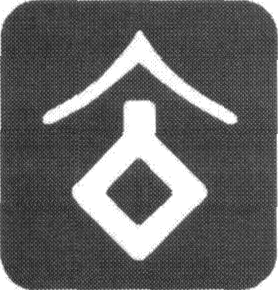 SAĞLIK BİLİMLERİ FAKÜLTESİ DİL VE KONUŞMA TERAPİSİ BÖLÜMÜ BÜTÜNLEME SINAV PROGRAMIEĞİTİM / ÖĞRETİM YILI	: 2022/ 2023DÖNEMİ	: Güz/ Bütünleme Sınav TakvimiBÖLÜMÜ / PROGRAMI	: Dil ve Konuşma Terapisi BölümüSINIFPROF. DR. ÖZGÜL AKIN ŞENKAL                                                                     PROF DR. SEZGİN AYDIN           BÖLÜM BAŞKANI                                                                                                          DEKAN V.DERSİN KODUDERSİN KODUDERSİN KODUDERSLERDERSLERTARİHTARİHSAATSAATÖĞRETİM ELEMANISINAV TÜRÜDERSLİKDK 101AnatomiAnatomi30.01.202330.01.202309:0009:00Uzm. Hem. Gülden KAYANUzm. Hem. Gülden KAYANYüz yüzeB-202